§2704.  Joint committeeA joint committee if established pursuant to section 2703:  [PL 1983, c. 806, §27 (AMD).]1.  Membership.  Shall have an equal number of school board members and board of trustee members;[PL 1981, c. 693, §§5, 8 (NEW).]2.  Powers and duties.  Shall have the following powers and duties:A.  To select and employ teachers for the private school;  [PL 1981, c. 693, §§5, 8 (NEW).]B.  To fix teachers' salaries;  [PL 1981, c. 693, §§5, 8 (NEW).]C.  To arrange the course of study;  [PL 1981, c. 693, §§5, 8 (NEW).]D.  To supervise the instruction; and  [PL 1981, c. 693, §§5, 8 (NEW).]E.  To adopt, amend and enforce rules pertaining to other educational activities of the private school; and  [PL 1981, c. 693, §§5, 8 (NEW).][PL 1981, c. 693, §§5, 8 (NEW).]3.  Secretary ex officio.  Shall have the superintendent of the school administrative unit in which the private school is located serve as the secretary ex officio if the school administrative unit in which the private school is located is represented on the joint committee.  If the school administrative unit in which the private school is located is not a member of the joint committee, the joint committee shall select a superintendent from one of its participating school administrative units as secretary ex officio.[PL 1981, c. 693, §§5, 8 (NEW).]SECTION HISTORYPL 1981, c. 693, §§5, 8 (NEW). PL 1983, c. 806, §27 (AMD). The State of Maine claims a copyright in its codified statutes. If you intend to republish this material, we require that you include the following disclaimer in your publication:All copyrights and other rights to statutory text are reserved by the State of Maine. The text included in this publication reflects changes made through the First Regular and First Special Session of the 131st Maine Legislature and is current through November 1, 2023
                    . The text is subject to change without notice. It is a version that has not been officially certified by the Secretary of State. Refer to the Maine Revised Statutes Annotated and supplements for certified text.
                The Office of the Revisor of Statutes also requests that you send us one copy of any statutory publication you may produce. Our goal is not to restrict publishing activity, but to keep track of who is publishing what, to identify any needless duplication and to preserve the State's copyright rights.PLEASE NOTE: The Revisor's Office cannot perform research for or provide legal advice or interpretation of Maine law to the public. If you need legal assistance, please contact a qualified attorney.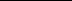 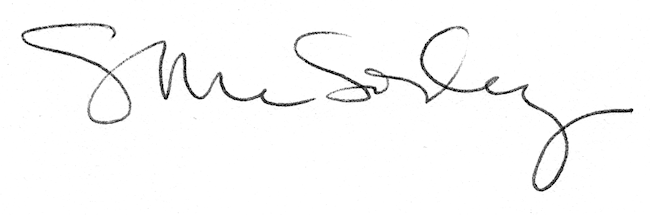 